Aim High....Fly HighRe: SingFest choir event on Wednesday 28th June at West Road Concert Hall, CambridgeTuesday 7th June 2017Dear Parents,Your child,				, is in the school choir and will be takeing part in the SingFest  choral event in Cambridge. I am writing with information about this exciting performance opportunity and also to ask you to confirm that you and your child will be able to attend.SingFest is a multi-school choral performance where children from across the area get together to perform a wide range of music including pop songs, music hall, traditional folk songs and even opera!The arrangements for the day are as follows:Your child will spend the morning in school and eat their lunch as normal. After lunch, the choir will travel by coach from school to the venue and will arrive at 1:45 p.m. Following an afternoon rehearsal period, your child will eat their packed tea/dinner then at 6 p.m. the auditorium will open and you will be able to take your seats for the performance which will begin at 6:30 p.m. There will be a short interval and the concert will end at 8:15 p.m. following which you can take your child home. Please noteAll singers are to be in school uniform and must bring a packed tea/dinner and plenty of water/snacks for the dayIf your child has any medical requirements, please ensure that school has the necessary medication so that we can take it on the day.Tickets for this event are available from the school office and are priced at £6.00.  Parents and any accompanying children wishing to attend this event  will need a ticket.   This time we are asking for a £5.00 contribution towards the cost of the coach.Please sign and return the form below by Friday 23rd June confirming that you have read and understood the above information and to say whether your child will be able to take part.I thank you in advance for your support and look forward to seeing you at what promises to be a memorable and exciting concert.Yours sincerely,Mr. Neil LloydChild’s name: 					I have read and understood the information above and my child will		[ ] be able to attend and would like ……… tickets.  will not		[ ] be able to attend.Signed: 							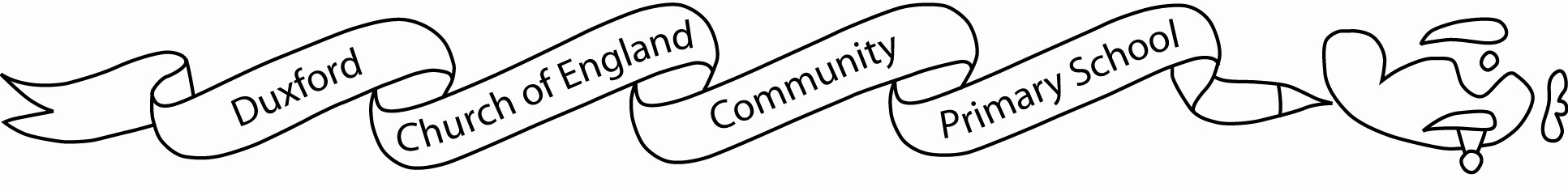 